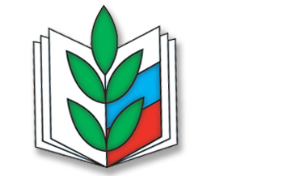 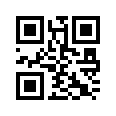 670001, Республика Бурятия, г. Улан-Удэ,  ул. Коммунистическая, д.49тел/факс 8 (3012) 21-03-95; 21-61-43 e-mail: 03@broprof.ru, сайт: www.broprof.ruУважаемые коллеги!Направляем Вам разнарядку по новогодним мероприятиям, заявки принимаются до 30 ноября 2018г. (оплата по безналичному расчету).Приложение:Разнарядка.Реквизиты. 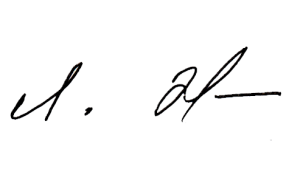 Председатель							Л.Д. ЖанаеваИсп. Н.Н. ЧиковинскаяТел. 8 (3012) 21-61-43Новогодние мероприятия ООП РБ  (2018-2019) гг.Приложение №2БУРЯТСКАЯ РЕСПУБЛИКАНСКАЯ ОРГАНИЗАЦИЯ ПРОФСОЮЗА РАБОТНИКОВ НАРОДНОГО ОБРАЗОВАНИЯ И НАУКИ РФБАНКОВСКИЕ РЕКВИЗИТЫ. Улан-Удэ, ул. Коммунистическая, 49.ИНН 0323049934КПП 032601001Расчетный счет 40703810609160102637Кор. счет 30101810400000000604БИК 048142604Отделение 8601 Сбербанка Росси г. Улан-Удэ ОКПО 02640353Председатель БРО Профсоюза работников народного 			        Л.Д.Жанаеваобразования и науки РФ			т. 21-15-82	Гл. бухгалтер						Н.Н. Чиковинская								т. 21-61-43Цена  с подарком( руб.)Русский«Кот в сапогах»24.12.—13.00ч-  250 билетов29.12. - 10.30ч -  300 б02.01.-13.00ч-  350 б480Феникс«Белоснежка» 29.12- 11.00ч  -  250 б29.12- 14ч. - 250 б«Летучий корабль»3.01.-11.00ч - 250 б;3.01- 14.00ч - 250 б450«Ульгэр» (филармония) « Колыбельная для мамы»30.12.- 13.00ч450Оперный «Золушка» муз. Сказка»2.01-13.00.450Цирк (ФСКНовогодний цирк 03.01 .- 11.00.450